ATZINUMS Nr. 22/9-3.6/115par atbilstību ugunsdrošības prasībāmAtzinums iesniegšanai derīgs sešus mēnešus.Atzinumu var apstrīdēt viena mēneša laikā no tā spēkā stāšanās dienas augstākstāvošai amatpersonai:Atzinumu saņēmu:20____. gada ___. ___________DOKUMENTS PARAKSTĪTS AR DROŠU ELEKTRONISKO PARAKSTU UN SATURLAIKA ZĪMOGU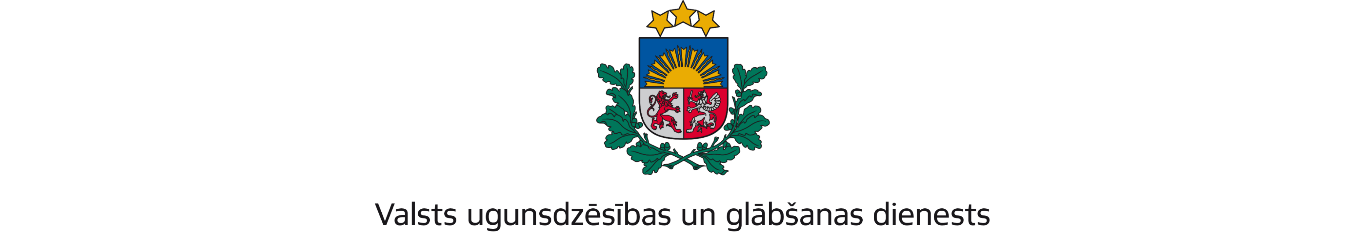 LATGALES REĢIONA BRIGĀDERīgas iela 1/3, Daugavpils, LV-5401; tālr.: 65455850; e-pasts: latgale@vugd.gov.lv; www.vugd.gov.lvDaugavpilīBiedrība “Jautrie bērni”(izdošanas vieta)(juridiskās personas nosaukums vai fiziskās personas vārds, uzvārds)12.07.2022.Reģ. Nr.40008275838(datums)(juridiskās personas reģistrācijas numurs vai fiziskās personās kods)Vaļņu iela 31-24, Daugavpils, LV-5401(juridiskās vai fiziskās personas adrese)1.Apsekots: Bērnu nometnes telpas Daugavpils pilsētas 15.vidusskolāApsekots: Bērnu nometnes telpas Daugavpils pilsētas 15.vidusskolā(apsekoto būvju, ēku vai telpu nosaukums)(apsekoto būvju, ēku vai telpu nosaukums)2.Adrese: 18.novembra iela 197V, Daugavpils, LV-5417Adrese: 18.novembra iela 197V, Daugavpils, LV-54173.Īpašnieks (valdītājs): Daugavpils pilsētas pašvaldība, Reģ. Nr. 90000077325,Īpašnieks (valdītājs): Daugavpils pilsētas pašvaldība, Reģ. Nr. 90000077325,(juridiskās personas nosaukums vai fiziskās personas vārds, uzvārds)(juridiskās personas nosaukums vai fiziskās personas vārds, uzvārds)       Krišjāņa Valdemāra iela 1, Daugavpils, LV-5401       Krišjāņa Valdemāra iela 1, Daugavpils, LV-5401(juridiskās personas reģistrācijas numurs vai fiziskās personas kods; adrese)(juridiskās personas reģistrācijas numurs vai fiziskās personas kods; adrese)4.Iesniegtie dokumenti: nometnes vadītājas Tatjanas Krūmiņas 2022.gada 9.jūlijaIesniegtie dokumenti: nometnes vadītājas Tatjanas Krūmiņas 2022.gada 9.jūlijaiesniegumsiesniegums5.Apsekoto būvju, ēku vai telpu raksturojums: Daugavpils pilsētas 15.vidusskolas ēkasApsekoto būvju, ēku vai telpu raksturojums: Daugavpils pilsētas 15.vidusskolas ēkasotrajā stāvā- kabineti Nr.69, Nr.72, Nr.73, Nr.74 ar kopējo platību 75,8m2otrajā stāvā- kabineti Nr.69, Nr.72, Nr.73, Nr.74 ar kopējo platību 75,8m26.Pārbaudes laikā konstatētie ugunsdrošības prasību pārkāpumi: navPārbaudes laikā konstatētie ugunsdrošības prasību pārkāpumi: nav7.Slēdziens: Bērnu nometnes telpas Daugavpils pilsētas  15.vidusskolas ēkas otrajā Slēdziens: Bērnu nometnes telpas Daugavpils pilsētas  15.vidusskolas ēkas otrajā stāvā- kabineti Nr.69, Nr.72, Nr.73, Nr.74 ar kopējo platību 75,8m2 atbilst stāvā- kabineti Nr.69, Nr.72, Nr.73, Nr.74 ar kopējo platību 75,8m2 atbilst ugunsdrošības prasībām.ugunsdrošības prasībām.8.Atzinums izsniegts saskaņā ar: Ministru kabineta 2009.gada 1.septembra noteikumuAtzinums izsniegts saskaņā ar: Ministru kabineta 2009.gada 1.septembra noteikumuNr.981 „Bērnu nometnes organizēšanas un darbības kārtība” 8.5 apakšpunktu.                                        Nr.981 „Bērnu nometnes organizēšanas un darbības kārtība” 8.5 apakšpunktu.                                        (normatīvais akts un punkts saskaņā ar kuru izdots atzinums)(normatīvais akts un punkts saskaņā ar kuru izdots atzinums)9.Atzinumu paredzēts iesniegt: Biedrībai “Jautrie bērni”Atzinumu paredzēts iesniegt: Biedrībai “Jautrie bērni”(iestādes vai institūcijas nosaukums, kur paredzēts iesniegt atzinumu)(iestādes vai institūcijas nosaukums, kur paredzēts iesniegt atzinumu)Valsts ugunsdzēsības un glābšanas dienesta Latgales reģiona brigādes komandierim, Rīgas ielā 1/3, Daugavpilī, LV-5401.(amatpersonas amats un adrese)Valsts ugunsdzēsības un glābšanas dienesta Latgales reģiona brigādes Ugunsdrošības uzraudzības un civilās aizsardzības nodaļas inspektoreJ. Velika(amatpersonas amats)(paraksts)(v. uzvārds)(juridiskās personas pārstāvja amats, vārds, uzvārds vai fiziskās personas vārds, uzvārds; vai atzīme par nosūtīšanu)(paraksts)